План мероприятийс 11 по 17 марта 2019 г.Ответственный исполнитель:зам. директора по библиотечной работе                                                                                                                       Т.С-Х. Хажаева+7 928 476 75 84№п/пНаименование мероприятияДата и место проведенияОтветственные исполнители«Противодействие коррупции».Библиотечный квилт. 11 мартаЧит. зал (6-11кл.)Матаева М.Хажаева Т.«Как хорошо уметь читать!».  Книжный десант (выход сотрудников библиотеки в детские дошкольные учреждения).11-12 марта 11:00Отдел обслуживания(0-5 кл.) «Терроризм и его виды». Видеочас  с последующим обсуждением.В рамках антитеррористической комиссии.12 марта 11:30Чит. зал (6-11 кл.)Джемалдаева М. «Фантаст, предвосхитивший будущее».Выставка-портрет.К 130 –летию со дня рождения  писателя – фантаста Александра Романовича Беляева.С 13 по 18 мартаЧит. зал (6-11 кл.)Балигова Х.Издание информационных закладок:– «Писатель военного поколения» (памятная закладка к 95-летию со дня рождения Ю. В. Бондарева);15 мартаВ течение дняСправочно-библиографический отделКагерманова Л. А.Виртуальные выставки: а) «Знакомые с детства книги»;б) «Читая – познаем мир»;в) «Мир детства в произведениях современных детских писателей»;г) «Классика: читали наши родители, читаем мы».В течение мартаВ течение маяВ течение  июняВ течение октябряМусаитова З.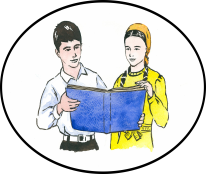 